К А Р А Р                                                                                      ПОСТАНОВЛЕНИЕ « 24 » октябрь 2013 й.                            №44                                        « 24 » октября 2013 г.Об утверждении Административного регламента администрации сельского поселения Базгиевский сельсовет муниципального района Шаранский район Республики Башкортостан по предоставлению муниципальной услуги «Выдача актов обследования жилищно-бытовых условий в сельском поселении Базгиевский сельсовет муниципального района Шаранский район Республики Башкортостан»В соответствии с Федеральным законом от 27 июля 2010 года № 210-ФЗ «Об организации исполнения государственных и муниципальных услуг», Постановлением Правительства Российской Федерации от 16 мая 2011 г. №373 «О разработке и утверждении административных регламентов исполнения государственных функций и административных регламентов предоставления государственных услуг», Постановлением Правительства Республики Башкортостан от 26 декабря 2011 года № 504 «О разработке и утверждении административных регламентов исполнения государственных функций и административных регламентов предоставления государственных услуг», Распоряжением Правительства Республики Башкортостан от 7 декабря 2011г № 1578-р, руководствуясь Уставом сельского поселения Базгиевский сельсовет муниципального района Шаранский район Республики Башкортостан ПОСТАНОВЛЯЮ:1.Утвердить прилагаемый Административный регламент администрации сельского поселения Базгиевский сельсовет муниципального района Шаранский район Республики Башкортостан по предоставлению муниципальной услуги «Выдача актов обследования жилищно-бытовых условий в сельском поселении Базгиевский сельсовет муниципального района Шаранский район Республики Башкортостан»2.Обеспечить размещение настоящего постановления в сети Интернет на странице сельского поселения Базгиевский сельсовет муниципального района Шаранский район Республики Башкортостан.3.Обнародовать данное постановление с приложением путем его размещения на информационном стенде в здании администрации сельского поселения Базгиевский сельсовет муниципального района Шаранский район Республики Башкортостан по адресу: с. Базгиево , ул. Центральная , д.50 5.Постановление главы сельского поселения от 08.10.2013 года № 50 «Об утеврждении административного регламента администрации сельского поселения Базгиевский сельсовет муниципального района Шаранский район Республики Башкортостан по предоставлению муниципальной услуги «Выдача актов обследования жилищно-бытовых условий в сельском поселении Базгиевский сельсовет муниципального района Шаранский район Республики Башкортостан» считать утратившим силу.6.Настоящее постановление вступает в силу после его обнародования.7.Контроль за исполнением настоящего постановления оставляю за собой.Глава сельского поселения                                             Ф.Ф.Галиуллин                                                                                                          Приложение № __                                                                                                        к постановлению главы                                                                          Сельского поселения Базгиевский сельсовет                                                                            муниципального района Шаранский район                                                                            Республики Башкортостан                                                                            от 24.10.2013г. № 44АДМИНИСТРАТИВНЫЙ РЕГЛАМЕНТадминистрации сельского поселения Базгиевский сельсовет муниципального района Шаранский район Республики Башкортостан по предоставлению муниципальной услуги «Выдача актов обследования жилищно-бытовых условий в сельском поселении Базгиевский сельсовет муниципального района Шаранский район Республики Башкортостан»I. Общие положения1.1. Административный регламент предоставления администрацией сельского поселения Базгиевский сельсовет муниципального района Шаранский район Республики Башкортостан (далее - Административный регламент) муниципальной услуги по выдаче актов обследования жилищно-бытовых условий сельского поселения Базгиевский сельсовет муниципального района Шаранский район Республики Башкортостан (далее по тексту муниципальная услуга или выдача актов обследования жилищно-бытовых условий) гражданам Российской Федерации, а также постоянно или временно проживающим на территории Российской Федерации иностранным гражданам, разработан в целях повышения качества исполнения и доступности результата предоставления муниципальной услуги, создания комфортных условий для потребителей муниципальной услуги, определяемый порядок, сроки и последовательность административных процедур (действий) при оказании муниципальной услуги.1.2. Заявителями муниципальной услуги являются:1.2.1. Граждане Российской Федерации, а также постоянно или временно проживающие на территории Сельского поселения Базгиевский сельсовет муниципального района Шаранский район Республики Башкортостан иностранные граждане; 1.2.2. Юридические лица, созданные в соответствии с законодательством Российской Федерации и имеющие местонахождение на территории сельского поселения1.3. Порядок информирования о предоставлении муниципальной услуги1.3.1. Муниципальную услугу предоставляет администрация сельского поселения Базгиевский сельсовет муниципального района Шаранский район Республики Башкортостан (далее – администрация). Глава сельского поселения Базгиевский сельсовет муниципального района Шаранский район Республики Башкортостан (далее – Глава сельского поселения) определяет должностное лицо (лицо, его заменяющее) ответственное за предоставление муниципальной услуги.а) Юридический адрес Администрации: Республика Башкортостан, Шаранский район, село Базгиево , ул. Центральная , 50.б) Фактический адрес Администрации: Республика Башкортостан, Шаранский район, село Базгиево , ул. Центральная, 50.в) График ( режим) приема заявителей по вопросам предоставления муниципальной услуги осуществляется по рабочим дням Понедельник- Пятница ( с учетом перерыва с 13.00 до 14.00):Четверг – Не приемный день. Суббота, воскресенье – выходные дни.1.3.2. Справочные телефоны:Управляющий делами: тел./ факс:8 (34769) 2-42-35;Бухгалтер: 8 (34769) 2-42-35.1.3.3.Страница сельского поселения Базгиевский сельсовет в официальном сайте http://www.bazgievo.sharan-sovet.ru/ и адрес электронной почты: bazgss@yandex.ru1.3.4.Порядок получения информации по вопросам предоставления муниципальной услуги, в том числе о ходе предоставления муниципальной услуги.Информирование Заявителей о порядке предоставления муниципальной услуги, осуществляется должностным лицом Администрации в ходе приема граждан, по телефону или по письменному запросу. Информирование осуществляется:1)при личном обращении заявителя;2)с использованием средств телефонной связи, посредством электронной почты;3)на официальном интернет-сайте http://www.bazgievo.sharan-sovet.ru/1.3.5. Порядок, форма и место размещения информации.Информация, указанная в подпунктах 1.3.1, 1.3.2 настоящего Административного регламента размещается на информационных стендах в месте предоставления муниципальной услуги и на официальном интернет-сайте http://www.bazgievo.sharan-sovet.ru/Тексты материалов, размещаемых на информационных стендах, печатаются удобным для чтения шрифтом, без исправлений. Информационные стенды размещаются в доступном для заявителей месте.2. Стандарт предоставления муниципальной услуги2.1. Наименование муниципальной услуги – Выдача актов обследования жилищно-бытовых условий (далее муниципальная услуга).2.2.Муниципальная услуга предоставляется Администрацией сельского поселения2.3.Конечным результатом предоставления муниципальной услуги является:- выдача актов обследования жилищно-бытовых условий, повышение качества предоставления муниципальной услуги.- отказ в предоставлении муниципальной услуги.2.4. Срок предоставления муниципальной услуги:- Акты обследования жилищно-бытовых условий предоставляются в течении 10 календарных дней; 2.5. Правовые основания предоставления муниципальной услуги:2.5.1. Конституция Российской Федерации от 12 декабря 1993 года (Собрание законодательства Российской Федерации, 2009, № 4, ст. 445; 2009, № 1, ст. 1; 2009, № 1, ст. 2);2.5.2. Федеральный закон от 27 июля 2010 года № 210-ФЗ «Об организации предоставления государственных и муниципальных услуг» ("Российская газета", 30.07.2010, № 168 ( 5247));2.5.3. Федеральный закон от 06 октября 2003 года N 131-ФЗ "Об общих принципах организации местного самоуправления в Российской Федерации" ("Собрание законодательства РФ", 06.октября 2003 года, N 40, ст. 3822, "Парламентская газета", N 186, 08 октября 2003 года, "Российская газета", N 202, 08 октября 2003 года)2.5.4. Постановление Правительства Российской Федерации от 16 мая 2011 года N 373 "О разработке и утверждении административных регламентов исполнения государственных функций и административных регламентов предоставления государственных услуг" (вместе с "Правилами разработки и утверждения административных регламентов исполнения государственных функций", "Правилами разработки и утверждения административных регламентов предоставления государственных услуг", "Правилами проведения экспертизы проектов административных регламентов предоставления государственных услуг") ("Собрание законодательства Российской Федерации", 30 мая 2011 год, N 22, ст. 3169.)2.5.5. Конституция Республики Башкортостан от 24.декабря 1993 года (ред. от 19.05.2011) (Ведомости Государственного Собрания – Курултая, Президента и Правительства Республики Башкортостан, 2000, № 17 (119), ст. 1255; 2003, № 1 (157), ст. 3; 3 августа 2006 г., № 15 (237), ст. 925; 02.10.2008, № 19(289), ст. 1037; 01.09.2009, № 17(311), ст. 1088; "Республика Башкортостан", № 97(27332), 20.05.2011);2.5.6. Постановление Правительства Республики Башкортостан от 26.декабря 2011 года № 504 "О разработке и утверждении республиканскими органами исполнительной власти административных регламентов исполнения государственных функций и административных регламентов предоставления государственных услуг" (вместе с "Порядком разработки и утверждения республиканскими органами исполнительной власти административных регламентов исполнения государственных функций", "Порядком разработки и утверждения республиканскими органами исполнительной власти административных регламентов предоставления государственных услуг", "Порядком проведения юридической и экономической экспертизы проектов административных регламентов исполнения государственных функций и административных регламентов предоставления государственных услуг") ("Ведомости Государственного Собрания - Курултая, Президента и Правительства Республики Башкортостан", 02.02.2012, N 4(370), ст. 196)2.5.7. Устав сельского поселения Базгиевский сельсовет муниципального района Шаранский район Республики Башкортостан от 05.06.2009г. № 203; 2.6. Исчерпывающий перечень документов, необходимых для предоставления муниципальной услуги:а) Для акта обследования жилищно-бытовых условий предоставляется:- паспорт гражданина Российской Федерации;- справка о регистрации по месту жительства (в случае непредставления документы подлежит получению по каналам межведомственного и внутриведомственного взаимодействия);2.7. Перечень необходимых документов, которые находятся в распоряжении государственных органов, органов местного самоуправления и иных организаций и которые заявитель вправе представить не предусмотрен.2.8.Запрещается требовать от заявителя:а) Предоставления документов и информации или осуществления действий, предоставление или осуществление которых не предусмотрено нормативными правовыми актами, регулирующими отношения, возникающие в связи с предоставлением муниципальной услуги;б) Представления документов и информации, которые в соответствии с нормативными правовыми актами Российской Федерации и Республики Башкортостан, муниципальными правовыми актами находятся в распоряжении государственных органов, предоставляющих государственную услугу, иных государственных органов, органов местного самоуправления и (или) подведомственных государственным органам и органам местного самоуправления организаций, участвующих в предоставлении государственных или муниципальных услуг, за исключением документов включенных в перечень, определенный частью 6 статьи 7 Федерального закона от 27 июля 2010 года № 210-ФЗ «Об организации предоставления государственных и муниципальных услуг». 2.9. Исчерпывающий перечень оснований для отказа в приеме документов, необходимых для предоставления муниципальной услуги:2.10. Основанием для отказа в предоставлении муниципальной услуги является предоставление заявителем недостоверных сведений.Невыдача акта обследования жилищно-бытовых условий является отсутствие документов, указанных в пункте 2.6 Административного регламента или предоставление документов не соответствующих установленным требованиям. В случае приостановления либо отказа выдачи акта обследования жилищно-бытовых условий на основании пункта 2.8.1. настоящего Административного регламента, Заявитель уведомляется лично, по телефону или в письменном виде в течение двух дней. Выдача отказа регистрируется в журнале регистрации отказов, где заявитель расписывается в получении отказа или указывается способ доведения отказа от заявителя. Отказ в предоставлении муниципальной услуги не является препятствием для повторного обращения заявителя или его представителя после устранения причин, послуживших основанием для отказа. Выдача отказа регистрируется в журнале регистрации отказов, где заявитель расписывается в получении отказа.2.11. Порядок, размер и основания взимания государственной пошлины или иной платы, взимаемой за предоставление муниципальной услуги:Взимание государственной пошлины и иной платы за предоставление муниципальной услуги, не предусмотрены. 2.12. Порядок, размер и основания взимания платы за предоставление муниципальной услуги:Муниципальная услуга предоставляется бесплатно.2.13. Максимальный срок ожидания в очереди при подаче запроса о предоставлении муниципальной услуги и при получении результата предоставления муниципальной услуги.2.13.1 Максимальное время ожидания в очереди при подаче соответствующих документов, а также на получение консультаций не должно превышать 15 минут.2.14. Срок и порядок регистрации запроса заявителя о предоставления муниципальной услуги: Заявление подлежит регистрации в день приема документов в журнале регистрации.2.15. Требования к помещениям, в которых предоставляется муниципальная услуга:2.15.1. Вход в здание, в котором размещается Администрация, оборудуется информационной табличкой с наименованием и указанием времени работы и приема граждан.2.15.2. Здание, в котором располагаются специалисты, осуществляющие прием заявителей, должно быть оборудовано удобным входом, обеспечивающим свободный доступ посетителей в помещение, освещаться в темное время суток, также оборудовано противопожарной системой и средствами пожаротушения. 2.15.3. Прием заявителей осуществляется в специально предназначенном для этих целей помещении, имеющих оптимальные условия для работы. Каждое рабочее место служащих, осуществляющих прием, должно быть оборудовано персональным компьютером с возможностью доступа к необходимым информационным базам данных, печатающим устройством, иметь информацию о фамилии, имени и отчестве специалиста, осуществляющего прием. 2.15.4. Места для приема заявителей, заполнения заявлений, ожидания в очереди на представление или получение документов, по предоставлению муниципальной услуги должны соответствовать комфортным условиям для заявителей, оборудованы столами и стульями. 2.15.5. Место ожидания, получения информации и подготовки заявлений (запросов) оборудовано письменным столом, стульями и информационным щитом. Бланк заявления и авторучка может быть предоставлена Заявителю по устному обращению. 2.15.6. Выдача подготовительных актов осуществляется на рабочем месте должностного лица Администрации, оказывающего муниципальную услугу. Для заявителя с торца рабочего стола устанавливается стул.2.15.7. К информационным стендам должна быть обеспечена возможность свободного доступа граждан. На информационных стендах размещается следующая информация:а) извлечения из законодательных и иных нормативных правовых актов, содержащих нормы, регулирующие деятельность по оказанию муниципальной услуги;б) текст Административного регламента с приложениями (полная версия на интернет - сайте и извлечения на информационных стендах);в) перечни документов, необходимых для предоставления муниципальной услуги, и требования, предъявляемые к этим документам;г) образцы оформления документов, необходимых для предоставления муниципальной услуги;д) месторасположение, график (режим), номера телефонов, адреса интернет - сайтов и электронной почты органов, в которых заявители могут получить документы, необходимые для получения муниципальной услуги;е) основания отказа в предоставлении муниципальной услуги. 2.16. Показатели доступности и качества муниципальной услуги:1) Обеспечивается проезд транспортных средств к местам предоставления муниципальной услуги;2) Лицам с ограниченными возможностями передвижения обеспечивается беспрепятственный доступ к помещениям для получения муниципальной услуги. 3) Информация о порядке предоставления муниципальной услуги размещается на странице Сельского поселения Базгиевский сельсовет муниципального района Шаранский район Республики Башкортостан официального сайта органов местного самоуправления муниципального района Шаранский район Республики Башкортостан в сети Интернет. 4)Муниципальные услуги предоставляются в установленные Административным регламентом сроки. 5) Своевременно рассматривается поданная в установленном порядке жалоба на действия (бездействия) должностных лиц, осуществленные в ходе предоставления муниципальной услуги. 2.17. Имеется возможность подачи заявления о предоставлении муниципальной услуги в форме электронного документа по электронному адресу: bazgss@ yandex.ru3. Состав, последовательность и сроки выполнения административных процедур, требования к порядку их выполнения3.1. Предоставление муниципальной услуги включает в себя следующие административные процедуры:1) Прием и рассмотрение документов;Оформление акта обследования жилищно-бытовых условий с выездом на место обследования жилищно- бытовых условий заявителя;3) Выдача акта обследования жилищно-бытовых условий ;3.2. Основанием для начала исполнения административной процедуры по приему и рассмотрению документов является личное обращение заявителя или его представителя в Администрацию с необходимыми документами для предоставления муниципальной услуги.3.3. Описание каждой административной процедуры3.3.1. Должностное лицо Администрации проверяет представленные документы на соответствие их требованиям, установленным в пункте 2.6 Административного регламентаМаксимальный срок исполнения данной административной процедуры составляет 5 минут с момента обращения заявителя с соответствующими документами.Результатом административной процедуры является прием и рассмотрение документов. 3.3.2.Административная процедура «Организация и проведение с выездом на место обследования жилищно-бытовых условий заявителя»Основанием для начала административной процедуры является результат рассмотрения документов и их соответствие требованиям, предъявляемым к данным документам. По результатам рассмотрения документов должностное лицо Администрации оформляет акт обследования жилищно-бытовых условий, которая подписывается должностным лицом и передается Главе Сельского поселения на подпись.Максимальный срок исполнения данной административной процедуры составляет 5 минут с момента рассмотрения документов. 3.3.3. Административная процедура «Выдача акта обследования жилищно-бытовых условий»Основанием для начала административной процедуры является получение от Главы Сельского поселения подписанного акта обследования жилищно-бытовых условий. Должностное лицо заверяет их печатью Администрации и выдает заявителю или его представителю. Максимальный срок исполнения данной административной процедуры составляет 5 минут. Результатом административной процедуры является оформление акта обследования жилищно-бытовых условий.Результатом административной процедуры является выдача акта обследования жилищно-бытовых условий.3.4. Последовательность административных процедур представлена в блок-схеме (приложение № 1 к настоящему Административному регламенту)4. Формы контроля за предоставлением муниципальной услуги4.1.Текущий контроль за соблюдением и исполнением ответственными должностными лицами положений настоящего административного регламента и иных нормативных правовых актов, устанавливающих требования к предоставлению муниципальной услуги, и принятием в ходе предоставления муниципальной услуги решений осуществляется Главой сельского поселения.4.2. Контроль за полнотой и качеством предоставления муниципальной услуги включает в себя проведение проверок, выявление и установление нарушений прав заявителей, принятие решений об устранении соответствующих нарушений.Проверки могут быть плановыми на основании планов работы Администрации либо внеплановыми, проводимыми, в том числе по жалобе заявителей на своевременность, полноту и качество предоставления муниципальной услуги.Решение о проведении внеплановой проверки принимает Глава сельского поселения. Результаты проверки оформляются в виде акта, в котором отмечаются выявленные недостатки и указываются предложения по их устранению.4.3. За нарушение положений Административного регламента или иных нормативных правовых актов по вопросу рассмотрения обращений заявителей, государственные служащие привлекаются к ответственности в соответствии с законодательством Российской Федерации.4.4. Заявители вправе направить письменное обращение в адрес Главы сельского поселения с просьбой о проведении проверки соблюдения и исполнения положений настоящего административного регламента и иных нормативных правовых актов, устанавливающих требования к предоставлению муниципальной услуги, в случае нарушения прав и законных интересов заявителей при предоставлении муниципальной услуги.В случае проведения внеплановой проверки по конкретному обращению в течение 30 дней со дня регистрации письменного обращения обратившемуся направляется по почте информация о результатах проверки, проведённой по обращению. Информация подписывается Главой сельского поселения.Граждане, их объединения и организации вправе направлять замечания и предложения по улучшению качества предоставления муниципальной услуги.Граждане, их объединения и организации могут контролировать предоставление муниципальной услуги путем получения информации о ней по телефону, по письменным обращениям, по электронной почте. Граждане, их объединения и организации вправе направить письменное обращение в адрес Администрации с просьбой о проведении проверки за соблюдением и исполнением положений Административного регламента, полноты и качества предоставления муниципальной услуги в случае нарушения прав и законных интересов заявителей при предоставлении муниципальной услуги.5. Досудебный (внесудебный) порядок обжалования решений и действий (бездействия) исполнителя, предоставляющего муниципальную услугу, а также его должностных лиц5.1.Заявители имеют право на обжалование действий или бездействий исполнителя, предоставляющего муниципальную услугу и его должностных лиц, муниципальных служащих в досудебном порядке. 5.2.Заявители могут обжаловать действия или бездействие специалистов исполнителя, предоставляющего муниципальную услугу, а также имеют право обратиться с жалобой лично или направить письменное обращение, жалобу (претензию) в письменной форме.5.3.Основания для приостановления ( прекращения) рассмотрения жалобы является письменное обращение заявителя о приостановлении (прекращении) рассмотрения жалобы.Ответ на жалобу (претензию) не дается в случае:1)если в письменной жалобе (претензии) не указаны фамилия заявителя, направившего жалобу (претензию), и почтовый адрес, по которому должен быть направлен ответ;2) если текст письменной жалобы (претензии) не поддаётся прочтению, о чём в течение 3 дней со дня регистрации жалобы (претензии) сообщается заявителю, направившему жалобу (претензию), если его фамилия и почтовый адрес поддаются прочтению;3) если в письменной жалобе (претензии) заявителя содержится вопрос, на который заявителю многократно давались письменные ответы по существу в связи с ранее направляемыми обращениями, и при этом в обращении не приводятся новые доводы или обстоятельства;4)если ответ по существу поставленного в жалобе (претензии) вопроса не может быть дан без разглашения сведений, составляющих государственную или иную охраняемую законом тайну. При этом заявителю, направившему жалобу (претензию), сообщается о невозможности дать ответ по существу поставленного в нём вопроса в связи с недопустимостью разглашения указанных сведений.                                                                                                            Приложение № 1                                                                                                 к Административному регламентуБЛОК-СХЕМА
по выдаче юридическим и физическим лицам актов обследования жилищно-бытовых условий населенных пунктов сельского поселения Базгиевский сельсовет муниципального района Шаранский район Республики БашкортостанПриложение № 2к Административному регламенту Выдача актов обследования жилищно-бытовых условий сельском поселении Базгиевский сельсовет муниципального района Шаранский район Республики БашкортостанАктобследования жилищно-бытовых условийсемьи _________________________________состоящих на регистрационном учете по адресу:_______________ «____» _________20___г.Мы нижеподписавшиеся, Комиссия в составе____________________________________________________________________________________________проверила жилищные условия гр. ____________________________________________________,(Ф.И.О.)проживающего в доме №_______ корпус №_______ квартира № ___________ул.(пер.,м-н)___________________________________________, и установила следующее:1. Занимаемое жилое помещение в доме __________________________________________________________________________________состоит из _______ комнат, общей площадью _________ квадратных метров, жилой площадью _________квадратных метров.Размер каждой комнаты_________________________________ кв.м._________________________________ кв.м._________________________________ кв.м.Комнаты ________________на __________этаже в ___________этажном доме.Дом_________________________________________________________________________.(каменный, деревянный, ветхий, аварийный)Комнаты_____________________________________________________________________.(сухие, сырые, светлые, тёмные)Квартира_____________________________________________________________________.(отдельная, коммунальная)2.Благоустройство дома (жилого помещения):_______________________________________________________________________________________________________________________________________________________________________________________________(водопровод, канализация, отопление (центральное, печное), отделка, горячая вода, ванная, телефон)_____________________________________________________________________________3.____________________________________________________________________________(Ф.И.О.)наниматель жилого помещения, член жилищно-строительного кооператива, собственник (нужное подчеркнуть).4.На данной площади проживают:5.Дополнительные сведения о семье заявителя:________________________________________________________________________________________________________________________________________________________________________________________________________________________________________________________________________________________________________________________________________6.Заключение комиссии:________________________________________________________________________________________________________________________________________________________________________________________________________________________________________________________________________________________________________________________________________Подписи членов комиссии:______________________________________________________________________________________________________________________________________________________________________________________________________________________________________________________«___» ___________ 20___ г.БАШҠОРТОСТАН  РЕСПУБЛИКАҺЫШАРАН  РАЙОНЫ МУНИЦИПАЛЬ РАЙОНЫНЫҢ	БАЗГЫЯ АУЫЛ СОВЕТЫ	АУЫЛ БИЛӘМӘҺЕ ХӘКИМИӘТЕ452632,  Базгыя аулы, Үҙәк урам, 50                               тел.(34769) 2-42-35, e-mail: basgss@yandex.ru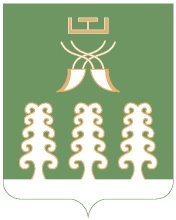 РЕСПУБЛИКА БАШКОРТОСТАНАДМИНИСТРАЦИЯ СЕЛЬСКОГО ПОСЕЛЕНИЯ БАЗГИЕВСКИЙ СЕЛЬСОВЕТ МУНИЦИПАЛЬНОГО РАЙОНА ШАРАНСКИЙ РАЙОН452632, c. Базгиево, ул.Центральная, 50         тел.(34769) 2-42-35, e-mail: basgss@yandex.ruОбращение физического/юридического лица с заявлениемПроверка предоставленных документов на соответствие предъявляемым требованиямПредоставленные документы соответствуют установленным требованиямПредоставленные документы не соответствуют установленным требованиямВыдача акта обследования жилищно-бытовых условийНаправление уведомления о приостановлении или об отказе в предоставлении муниципальной услуги№п/пФ.И.О.Дата рожденияРодственные отношенияС какого времени проживают в данном населенном пунктеКогда зарегистриро-ваны в данном жилом помещении123